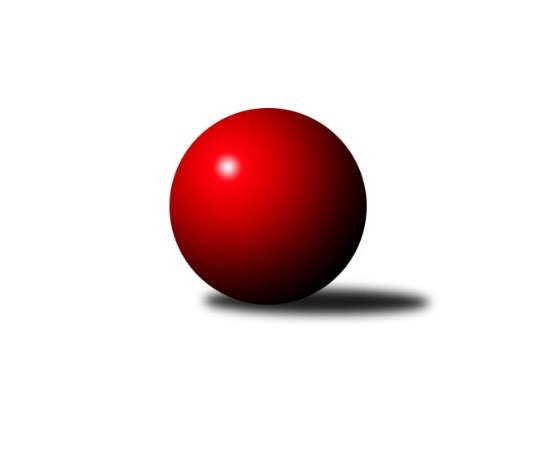 Č.1Ročník 2014/2015	13.9.2014Nejlepšího výkonu v tomto kole: 3490 dosáhlo družstvo: TJ Lokomotiva Česká Třebová3. KLM C 2014/2015Výsledky 1. kolaSouhrnný přehled výsledků:HKK Olomouc ˝B˝	- TJ Sokol Michálkovice ˝A˝	6:2	3395:3231	16.0:8.0	13.9.TJ Sokol Rybník	- TJ Lokomotiva Česká Třebová	2:6	3388:3490	8.5:15.5	13.9.TJ Jiskra Rýmařov ˝A˝	- KK Šumperk˝A˝	3:5	3044:3075	12.0:12.0	13.9.SKK Ostrava ˝A˝	- TJ Unie Hlubina ˝A˝	2:6	3015:3086	13.0:11.0	13.9.TJ Sokol Bohumín ˝A˝	- TJ Sokol Chvalíkovice ˝A˝	7:1	3076:3054	13.0:11.0	13.9.KK Zábřeh ˝B˝	- TJ Tatran Litovel ˝A˝	4:4	3167:3158	12.5:11.5	13.9.Tabulka družstev:	1.	TJ Sokol Bohumín ˝A˝	1	1	0	0	7.0 : 1.0 	13.0 : 11.0 	 3076	2	2.	HKK Olomouc ˝B˝	1	1	0	0	6.0 : 2.0 	16.0 : 8.0 	 3395	2	3.	TJ Lokomotiva Česká Třebová	1	1	0	0	6.0 : 2.0 	15.5 : 8.5 	 3490	2	4.	TJ Unie Hlubina ˝A˝	1	1	0	0	6.0 : 2.0 	11.0 : 13.0 	 3086	2	5.	KK Šumperk˝A˝	1	1	0	0	5.0 : 3.0 	12.0 : 12.0 	 3075	2	6.	KK Zábřeh ˝B˝	1	0	1	0	4.0 : 4.0 	12.5 : 11.5 	 3167	1	7.	TJ Tatran Litovel ˝A˝	1	0	1	0	4.0 : 4.0 	11.5 : 12.5 	 3158	1	8.	TJ Jiskra Rýmařov ˝A˝	1	0	0	1	3.0 : 5.0 	12.0 : 12.0 	 3044	0	9.	SKK Ostrava ˝A˝	1	0	0	1	2.0 : 6.0 	13.0 : 11.0 	 3015	0	10.	TJ Sokol Rybník	1	0	0	1	2.0 : 6.0 	8.5 : 15.5 	 3388	0	11.	TJ Sokol Michálkovice ˝A˝	1	0	0	1	2.0 : 6.0 	8.0 : 16.0 	 3231	0	12.	TJ Sokol Chvalíkovice ˝A˝	1	0	0	1	1.0 : 7.0 	11.0 : 13.0 	 3054	0Podrobné výsledky kola:	 HKK Olomouc ˝B˝	3395	6:2	3231	TJ Sokol Michálkovice ˝A˝	Leopold Jašek	151 	 125 	 140 	108	524 	 1:3 	 561 	 157	131 	 138	135	Josef Linhart	Břetislav Sobota	144 	 138 	 156 	151	589 	 4:0 	 550 	 142	136 	 144	128	Petr Řepecký	Miroslav Dokoupil	130 	 117 	 151 	131	529 	 1:3 	 551 	 143	127 	 147	134	Tomáš Rechtoris	Kamil Bartoš	155 	 158 	 143 	142	598 	 3:1 	 511 	 138	110 	 145	118	Jiří Řepecký	Radek Malíšek	142 	 150 	 148 	141	581 	 4:0 	 511 	 108	141 	 132	130	Josef Jurášek	Matouš Krajzinger	152 	 142 	 133 	147	574 	 3:1 	 547 	 140	138 	 141	128	Michal Zychrozhodčí: Nejlepší výkon utkání: 598 - Kamil Bartoš	 TJ Sokol Rybník	3388	2:6	3490	TJ Lokomotiva Česká Třebová	Václav Kolář	169 	 145 	 147 	150	611 	 3:1 	 564 	 137	152 	 126	149	Petr Holanec	Miroslav Kolář ml.	130 	 124 	 146 	141	541 	 0:4 	 633 	 159	152 	 157	165	Jiří Hetych ml.	Jiří Kmoníček	133 	 142 	 138 	142	555 	 1:3 	 606 	 154	157 	 159	136	Martin Podzimek	Lukáš Műller	151 	 148 	 127 	120	546 	 0.5:3.5 	 563 	 151	149 	 136	127	Josef Gajdošík	Jiří Nešický	144 	 139 	 149 	148	580 	 2:2 	 600 	 169	153 	 148	130	Pavel Jiroušek	Tomáš Műller	116 	 129 	 154 	156	555 	 2:2 	 524 	 129	144 	 125	126	Rudolf Stejskalrozhodčí: Nejlepší výkon utkání: 633 - Jiří Hetych ml.	 TJ Jiskra Rýmařov ˝A˝	3044	3:5	3075	KK Šumperk˝A˝	Ladislav Janáč	110 	 125 	 107 	126	468 	 0:4 	 531 	 135	142 	 127	127	Miroslav Smrčka	Josef Mikeska	123 	 133 	 131 	125	512 	 4:0 	 480 	 120	116 	 124	120	Gustav Vojtek	Josef Pilatík	107 	 112 	 127 	107	453 	 1:3 	 543 	 142	152 	 126	123	Jaromír Rabenseifner	Jaroslav Heblák	117 	 127 	 142 	123	509 	 2:2 	 523 	 137	141 	 123	122	Adam Běláška	Jaroslav Tezzele	130 	 130 	 139 	133	532 	 3:1 	 491 	 113	139 	 119	120	Jaroslav Sedlář	Milan Dědáček	142 	 154 	 135 	139	570 	 2:2 	 507 	 115	114 	 136	142	Petr Matějkarozhodčí: Nejlepší výkon utkání: 570 - Milan Dědáček	 SKK Ostrava ˝A˝	3015	2:6	3086	TJ Unie Hlubina ˝A˝	Dominik Böhm	130 	 121 	 123 	124	498 	 2:2 	 505 	 133	119 	 122	131	Jaroslav Klekner	Radek Foltýn	137 	 124 	 119 	120	500 	 2:2 	 501 	 132	136 	 127	106	František Oliva	Pavel Gerlich	106 	 114 	 106 	121	447 	 1:3 	 502 	 147	121 	 122	112	Michal Hejtmánek	Jiří Trnka	127 	 128 	 138 	138	531 	 3:1 	 507 	 136	126 	 114	131	Michal Zatyko	Vladimír Korta	120 	 135 	 118 	120	493 	 2:2 	 527 	 134	134 	 117	142	Petr Chodura	Petr Holas	130 	 137 	 135 	144	546 	 3:1 	 544 	 141	134 	 130	139	Vladimír Konečnýrozhodčí: Nejlepší výkon utkání: 546 - Petr Holas	 TJ Sokol Bohumín ˝A˝	3076	7:1	3054	TJ Sokol Chvalíkovice ˝A˝	Petr Kuttler	130 	 116 	 119 	154	519 	 2:2 	 493 	 120	132 	 131	110	Jiří Staněk	Pavel Niesyt	119 	 137 	 135 	141	532 	 2:2 	 498 	 120	112 	 137	129	David Hendrych	Štefan Dendis	127 	 122 	 135 	115	499 	 3:1 	 492 	 126	111 	 131	124	Radek Hendrych	Aleš Kohutek	134 	 122 	 124 	139	519 	 3:1 	 518 	 132	118 	 133	135	Jakub Hendrych	Fridrich Péli	107 	 134 	 110 	137	488 	 2:2 	 484 	 128	109 	 133	114	Vladimír Valenta	Roman Honl	117 	 130 	 145 	127	519 	 1:3 	 569 	 147	155 	 134	133	Aleš Staněkrozhodčí: Nejlepší výkon utkání: 569 - Aleš Staněk	 KK Zábřeh ˝B˝	3167	4:4	3158	TJ Tatran Litovel ˝A˝	Jan Körner	135 	 125 	 120 	139	519 	 2:2 	 526 	 122	137 	 139	128	David Čulík	Jiří Michálek	139 	 136 	 135 	153	563 	 4:0 	 511 	 134	119 	 132	126	Jiří Fiala	Josef Karafiát *1	123 	 117 	 128 	121	489 	 1:3 	 530 	 122	126 	 148	134	Jakub Mokoš	Tomáš Dražil	158 	 128 	 119 	129	534 	 1.5:2.5 	 540 	 126	154 	 119	141	František Baleka	Milan Šula	117 	 125 	 173 	120	535 	 1:3 	 538 	 132	142 	 142	122	Jiří Čamek	Michal Albrecht	121 	 127 	 140 	139	527 	 3:1 	 513 	 134	122 	 125	132	Miroslav Talášekrozhodčí: střídání: *1 od 1. hodu Václav ŠvubNejlepší výkon utkání: 563 - Jiří MichálekPořadí jednotlivců:	jméno hráče	družstvo	celkem	plné	dorážka	chyby	poměr kuž.	Maximum	1.	Jiří Hetych  ml.	TJ Lokomotiva Česká Třebová	633.00	393.0	240.0	0.0	1/1	(633)	2.	Václav Kolář 	TJ Sokol Rybník	611.00	395.0	216.0	3.0	1/1	(611)	3.	Martin Podzimek 	TJ Lokomotiva Česká Třebová	606.00	387.0	219.0	1.0	1/1	(606)	4.	Pavel Jiroušek 	TJ Lokomotiva Česká Třebová	600.00	392.0	208.0	1.0	1/1	(600)	5.	Kamil Bartoš 	HKK Olomouc ˝B˝	598.00	374.0	224.0	2.0	1/1	(598)	6.	Břetislav Sobota 	HKK Olomouc ˝B˝	589.00	401.0	188.0	4.0	1/1	(589)	7.	Radek Malíšek 	HKK Olomouc ˝B˝	581.00	364.0	217.0	3.0	1/1	(581)	8.	Jiří Nešický 	TJ Sokol Rybník	580.00	379.0	201.0	1.0	1/1	(580)	9.	Matouš Krajzinger 	HKK Olomouc ˝B˝	574.00	381.0	193.0	8.0	1/1	(574)	10.	Milan Dědáček 	TJ Jiskra Rýmařov ˝A˝	570.00	374.0	196.0	1.0	1/1	(570)	11.	Aleš Staněk 	TJ Sokol Chvalíkovice ˝A˝	569.00	350.0	219.0	8.0	1/1	(569)	12.	Petr Holanec 	TJ Lokomotiva Česká Třebová	564.00	368.0	196.0	9.0	1/1	(564)	13.	Josef Gajdošík 	TJ Lokomotiva Česká Třebová	563.00	374.0	189.0	2.0	1/1	(563)	14.	Jiří Michálek 	KK Zábřeh ˝B˝	563.00	381.0	182.0	4.0	1/1	(563)	15.	Josef Linhart 	TJ Sokol Michálkovice ˝A˝	561.00	369.0	192.0	3.0	1/1	(561)	16.	Tomáš Műller 	TJ Sokol Rybník	555.00	362.0	193.0	4.0	1/1	(555)	17.	Jiří Kmoníček 	TJ Sokol Rybník	555.00	379.0	176.0	2.0	1/1	(555)	18.	Tomáš Rechtoris 	TJ Sokol Michálkovice ˝A˝	551.00	374.0	177.0	8.0	1/1	(551)	19.	Petr Řepecký 	TJ Sokol Michálkovice ˝A˝	550.00	402.0	148.0	6.0	1/1	(550)	20.	Michal Zych 	TJ Sokol Michálkovice ˝A˝	547.00	360.0	187.0	7.0	1/1	(547)	21.	Lukáš Műller 	TJ Sokol Rybník	546.00	349.0	197.0	8.0	1/1	(546)	22.	Petr Holas 	SKK Ostrava ˝A˝	546.00	361.0	185.0	3.0	1/1	(546)	23.	Vladimír Konečný 	TJ Unie Hlubina ˝A˝	544.00	363.0	181.0	1.0	1/1	(544)	24.	Jaromír Rabenseifner 	KK Šumperk˝A˝	543.00	360.0	183.0	3.0	1/1	(543)	25.	Miroslav Kolář ml. 	TJ Sokol Rybník	541.00	361.0	180.0	4.0	1/1	(541)	26.	František Baleka 	TJ Tatran Litovel ˝A˝	540.00	365.0	175.0	6.0	1/1	(540)	27.	Jiří Čamek 	TJ Tatran Litovel ˝A˝	538.00	363.0	175.0	3.0	1/1	(538)	28.	Milan Šula 	KK Zábřeh ˝B˝	535.00	360.0	175.0	4.0	1/1	(535)	29.	Tomáš Dražil 	KK Zábřeh ˝B˝	534.00	350.0	184.0	4.0	1/1	(534)	30.	Jaroslav Tezzele 	TJ Jiskra Rýmařov ˝A˝	532.00	357.0	175.0	2.0	1/1	(532)	31.	Pavel Niesyt 	TJ Sokol Bohumín ˝A˝	532.00	368.0	164.0	6.0	1/1	(532)	32.	Miroslav Smrčka 	KK Šumperk˝A˝	531.00	355.0	176.0	4.0	1/1	(531)	33.	Jiří Trnka 	SKK Ostrava ˝A˝	531.00	364.0	167.0	5.0	1/1	(531)	34.	Jakub Mokoš 	TJ Tatran Litovel ˝A˝	530.00	366.0	164.0	4.0	1/1	(530)	35.	Miroslav Dokoupil 	HKK Olomouc ˝B˝	529.00	367.0	162.0	10.0	1/1	(529)	36.	Petr Chodura 	TJ Unie Hlubina ˝A˝	527.00	353.0	174.0	7.0	1/1	(527)	37.	Michal Albrecht 	KK Zábřeh ˝B˝	527.00	355.0	172.0	3.0	1/1	(527)	38.	David Čulík 	TJ Tatran Litovel ˝A˝	526.00	357.0	169.0	2.0	1/1	(526)	39.	Leopold Jašek 	HKK Olomouc ˝B˝	524.00	344.0	180.0	7.0	1/1	(524)	40.	Rudolf Stejskal 	TJ Lokomotiva Česká Třebová	524.00	372.0	152.0	10.0	1/1	(524)	41.	Adam Běláška 	KK Šumperk˝A˝	523.00	341.0	182.0	4.0	1/1	(523)	42.	Aleš Kohutek 	TJ Sokol Bohumín ˝A˝	519.00	353.0	166.0	7.0	1/1	(519)	43.	Petr Kuttler 	TJ Sokol Bohumín ˝A˝	519.00	356.0	163.0	2.0	1/1	(519)	44.	Jan Körner 	KK Zábřeh ˝B˝	519.00	358.0	161.0	5.0	1/1	(519)	45.	Roman Honl 	TJ Sokol Bohumín ˝A˝	519.00	361.0	158.0	8.0	1/1	(519)	46.	Jakub Hendrych 	TJ Sokol Chvalíkovice ˝A˝	518.00	355.0	163.0	12.0	1/1	(518)	47.	Miroslav Talášek 	TJ Tatran Litovel ˝A˝	513.00	341.0	172.0	3.0	1/1	(513)	48.	Josef Mikeska 	TJ Jiskra Rýmařov ˝A˝	512.00	349.0	163.0	5.0	1/1	(512)	49.	Jiří Fiala 	TJ Tatran Litovel ˝A˝	511.00	356.0	155.0	9.0	1/1	(511)	50.	Josef Jurášek 	TJ Sokol Michálkovice ˝A˝	511.00	364.0	147.0	9.0	1/1	(511)	51.	Jiří Řepecký 	TJ Sokol Michálkovice ˝A˝	511.00	372.0	139.0	18.0	1/1	(511)	52.	Jaroslav Heblák 	TJ Jiskra Rýmařov ˝A˝	509.00	368.0	141.0	11.0	1/1	(509)	53.	Michal Zatyko 	TJ Unie Hlubina ˝A˝	507.00	313.0	194.0	9.0	1/1	(507)	54.	Petr Matějka 	KK Šumperk˝A˝	507.00	360.0	147.0	6.0	1/1	(507)	55.	Jaroslav Klekner 	TJ Unie Hlubina ˝A˝	505.00	346.0	159.0	11.0	1/1	(505)	56.	Michal Hejtmánek 	TJ Unie Hlubina ˝A˝	502.00	347.0	155.0	8.0	1/1	(502)	57.	František Oliva 	TJ Unie Hlubina ˝A˝	501.00	336.0	165.0	7.0	1/1	(501)	58.	Radek Foltýn 	SKK Ostrava ˝A˝	500.00	355.0	145.0	12.0	1/1	(500)	59.	Štefan Dendis 	TJ Sokol Bohumín ˝A˝	499.00	343.0	156.0	4.0	1/1	(499)	60.	Dominik Böhm 	SKK Ostrava ˝A˝	498.00	341.0	157.0	2.0	1/1	(498)	61.	David Hendrych 	TJ Sokol Chvalíkovice ˝A˝	498.00	347.0	151.0	6.0	1/1	(498)	62.	Vladimír Korta 	SKK Ostrava ˝A˝	493.00	342.0	151.0	8.0	1/1	(493)	63.	Jiří Staněk 	TJ Sokol Chvalíkovice ˝A˝	493.00	351.0	142.0	9.0	1/1	(493)	64.	Radek Hendrych 	TJ Sokol Chvalíkovice ˝A˝	492.00	324.0	168.0	6.0	1/1	(492)	65.	Jaroslav Sedlář 	KK Šumperk˝A˝	491.00	354.0	137.0	11.0	1/1	(491)	66.	Václav Švub 	KK Zábřeh ˝B˝	489.00	324.0	165.0	5.0	1/1	(489)	67.	Fridrich Péli 	TJ Sokol Bohumín ˝A˝	488.00	340.0	148.0	12.0	1/1	(488)	68.	Vladimír Valenta 	TJ Sokol Chvalíkovice ˝A˝	484.00	331.0	153.0	13.0	1/1	(484)	69.	Gustav Vojtek 	KK Šumperk˝A˝	480.00	342.0	138.0	7.0	1/1	(480)	70.	Ladislav Janáč 	TJ Jiskra Rýmařov ˝A˝	468.00	309.0	159.0	2.0	1/1	(468)	71.	Josef Pilatík 	TJ Jiskra Rýmařov ˝A˝	453.00	305.0	148.0	5.0	1/1	(453)	72.	Pavel Gerlich 	SKK Ostrava ˝A˝	447.00	305.0	142.0	5.0	1/1	(447)Sportovně technické informace:Starty náhradníků:registrační číslo	jméno a příjmení 	datum startu 	družstvo	číslo startu
Hráči dopsaní na soupisku:registrační číslo	jméno a příjmení 	datum startu 	družstvo	Program dalšího kola:2. kolo20.9.2014	so	10:00	TJ Tatran Litovel ˝A˝ - TJ Sokol Bohumín ˝A˝	20.9.2014	so	10:00	KK Šumperk˝A˝ - KK Zábřeh ˝B˝	20.9.2014	so	10:00	TJ Sokol Rybník - HKK Olomouc ˝B˝	20.9.2014	so	14:00	TJ Lokomotiva Česká Třebová - TJ Unie Hlubina ˝A˝	20.9.2014	so	14:00	TJ Sokol Chvalíkovice ˝A˝ - SKK Ostrava ˝A˝	20.9.2014	so	14:00	TJ Sokol Michálkovice ˝A˝ - TJ Jiskra Rýmařov ˝A˝	Nejlepší šestka kola - absolutněNejlepší šestka kola - absolutněNejlepší šestka kola - absolutněNejlepší šestka kola - absolutněNejlepší šestka kola - dle průměru kuželenNejlepší šestka kola - dle průměru kuželenNejlepší šestka kola - dle průměru kuželenNejlepší šestka kola - dle průměru kuželenNejlepší šestka kola - dle průměru kuželenPočetJménoNázev týmuVýkonPočetJménoNázev týmuPrůměr (%)Výkon1xJiří Hetych ml.Č. Třebová6331xMilan DědáčekRýmařov A112.025701xVáclav KolářRybník6111xAleš StaněkChvalíkov. A111.555691xMartin PodzimekČ. Třebová6061xJiří Hetych ml.Č. Třebová111.286331xPavel JiroušekČ. Třebová6001xKamil BartošOlomouc B109.015981xKamil BartošOlomouc B5981xPetr HolasOstrava A108.325461xBřetislav SobotaOlomouc B5891xVladimír KonečnýHlubina A107.93544